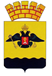 АДМИНИСТРАЦИЯ МУНИЦИПАЛЬНОГО ОБРАЗОВАНИЯ ГОРОД НОВОРОССИЙСКПОСТАНОВЛЕНИЕ_________________						                                    №_____________ г. НовороссийскО внесении изменений в постановление администрации муниципального образования город Новороссийск от 19 августа 2021 года № 5045««Об утверждении Порядка определения размера арендной платы на территории муниципального образования город Новороссийск за земельные участки, на которые зарегистрировано право собственности муниципального образования город Новороссийск»В соответствии с Земельным кодексом Российской Федерации, Законом Краснодарского края от 5 ноября 2002 года № 532-КЗ 
«Об основах регулирования земельных отношений в Краснодарском крае», постановлением Правительства Российской Федерации от 16 июля 2009 года № 582 «Об основных принципах определения арендной платы при аренде земельных участков, находящихся в государственной или муниципальной собственности, и о Правилах определения размера арендной платы, а также порядка, условий и сроков внесения арендной платы за земли, находящиеся в собственности Российской Федерации», постановлением главы администрации (губернатора) Краснодарского края от 21 марта 2016 года № 121 « О Порядке определения размера арендной платы за земельные участки, находящиеся в государственной собственности Краснодарского края, и за земельные участки, государственная собственность на которые не разграничена на территории Краснодарского края, предоставленные в аренду без торгов», в целях обеспечения эффективного использования и развития рынка земли, разработки и внедрения экономически обоснованных размеров арендной платы за использование земельных участков, на которые зарегистрировано право собственности муниципального образования город Новороссийск п о с т а н о в л я ю:1. Внести изменения в постановление администрации муниципального образования город Новороссийск от 19 августа 2021 года № 5045 «Об утверждении Порядка определения размера арендной платы на территории муниципального образования город Новороссийск за земельные участки, на которые зарегистрировано право собственности муниципального образования город Новороссийск»:1.1.  Пункт 3.4.3. регламента изложить в следующей редакции:«3.4.3. Земельного участка, предоставленного юридическому лицу или индивидуальному предпринимателю для целей реализации соглашения о муниципально-частном партнерстве или концессионного соглашения на весь период действия муниципального частного партнерства или концессионного соглашения». 2. Отделу информационной политики и средств массовой информации опубликовать настоящее постановление в печатном бюллетене «Вестник муниципального образования город Новороссийск» и разместить на официальном сайте администрации муниципального образования город Новороссийск.3. Контроль за выполнением настоящего постановления возложить на заместителя главы муниципального образования Меланиди Д.К.4. Постановление вступает в силу со дня его официального опубликования.Глава муниципального образования                                                       А.В. Кравченко